22 апреля в актовом зале школы состоялось общешкольное  экологическое мероприятие «22 апреля – всемирный день Земли»Ребята 1 «Б» И 5 «А» классов были торжественно приняты в ряды юных экологов.Право повязать галстуки было дано учащимся 9 класса «Б», т.к они являются одним из первых экологических отрядов нашей школыПодготовили Мероприятие Учителя 1 «Б» Гахокидзе И.К. , 5 «А» класса             Р.А. и учитель музыки Кадзаева И.Г.Сент Экзюпери:«Быть человеком-это значит чувствовать , что ты за всё в ответе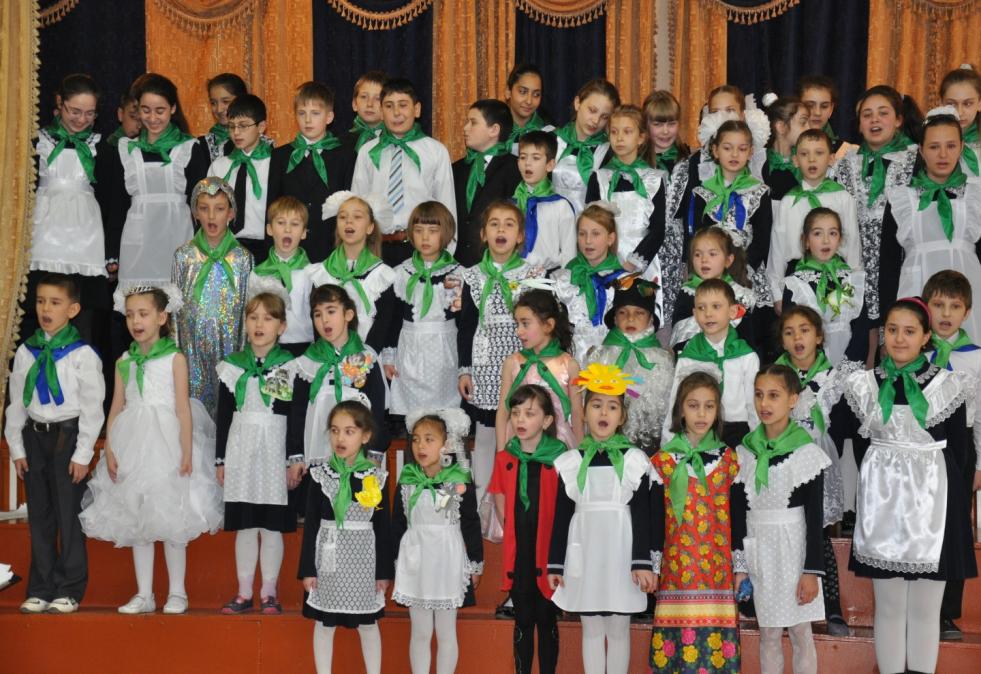 Взгляни на глобус-шар ЗемнойВедь он вздыхает, как живой.И шепчут нам материки : «Ты береги нас, береги !»2 ученик В тревоге рощи и лесаРоса на травах, как слезаИ тихо просят родники: Ты береги нас , берегиГрустит глубокая река, Свои теряя берегаИ слышу голос я реки «Ты береги нас, береги!Остановил олень свой бег«Будь Человеком, человек !»В тебя мы верим, не солги«Ты береги нас,береги!»" Водичка, водичка, умой мое личико, чтоб щечки краснели, чтоб глазки блестели, чтоб смеялся роток, чтоб кусался зубок?" — Конечно, это о чистой воде. Грязной водой умыться нельзя. Посмотрите на голубой круг нашей газеты и здесь много тёмных пятен.Проблемный вопрос. Пресной воды на нашей планете не так уж много, ее надо беречь. А как?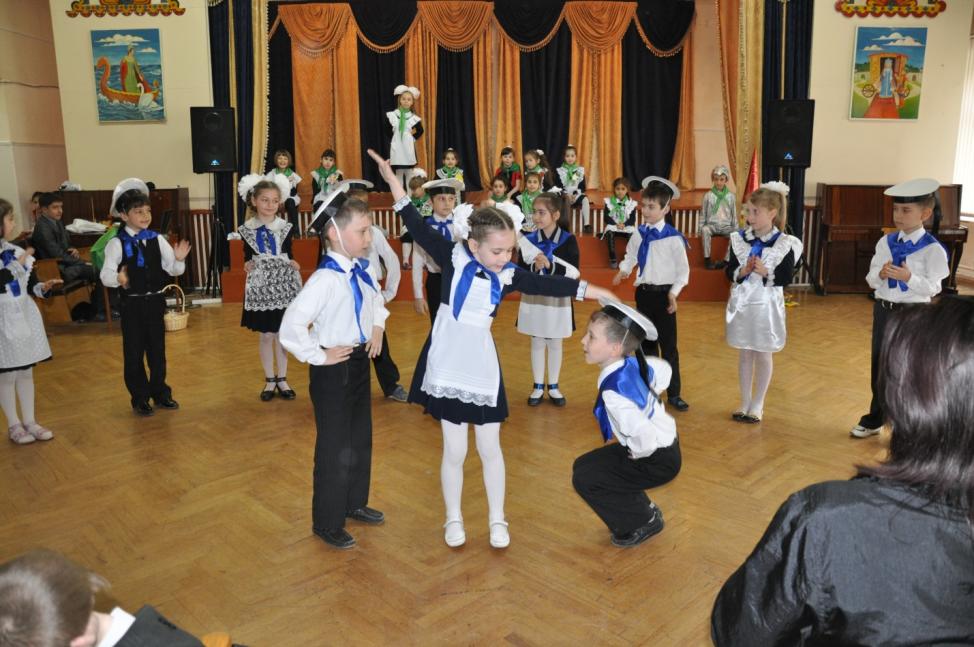 Ребята 1 «Б» исполняют матросский танец «Яблочко»Сейчас мы  много с вами говорили о том, что как взрослые люди пытаются сохранить природу. Мы не должны оставаться в стороне от общего дела ,так как от вас, детей многое зависит уже сейчас Мы постараемся доказать, что каждый ребёнок может внести свой вклад в дело охраны природы . 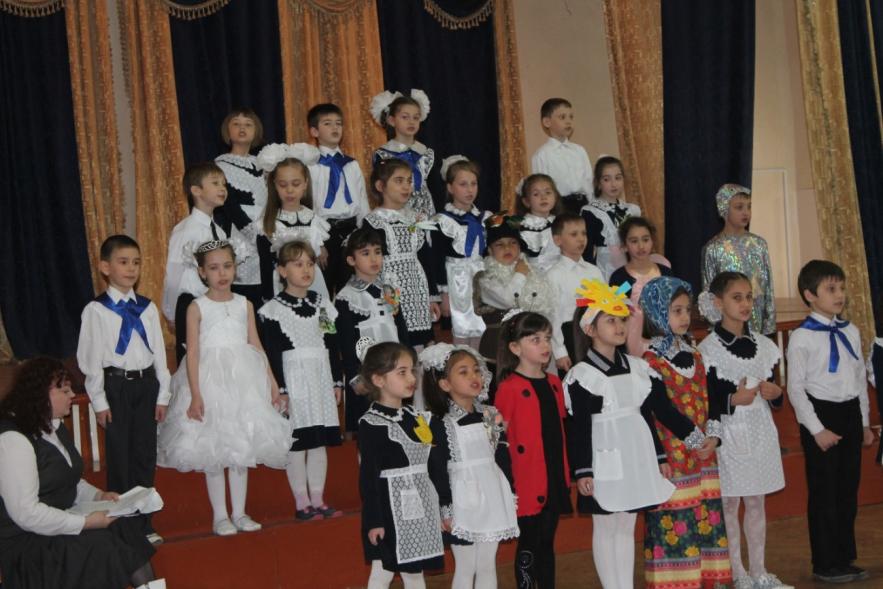 